Las vocales. Lee y ordena las letrasCOMPLETA CON LAS LETRAS QUE FALTANCOMPLETA LAS ORACIONESLa      _  _  _  _  _       vive en una  _  _  _  _      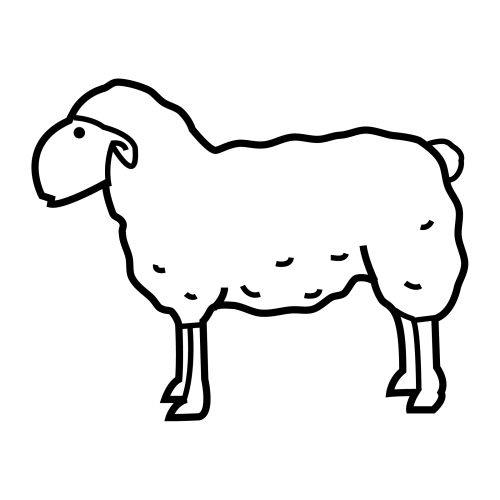 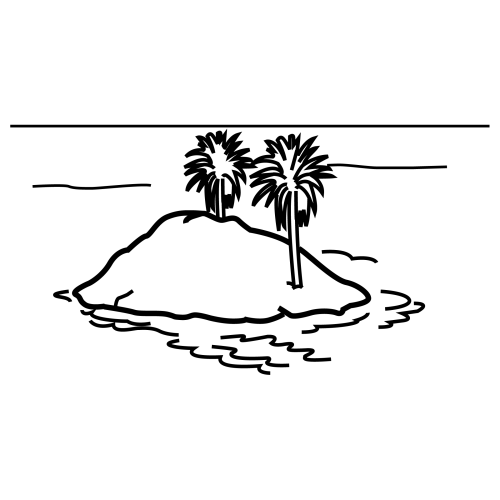 Me lastimé la    _  _  _      con el  _  _  _  _  _  _  _    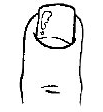 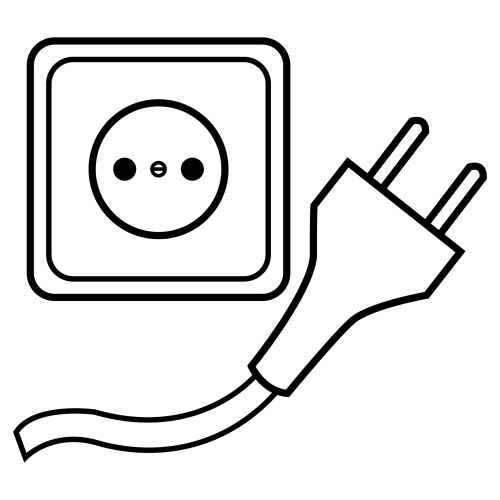 En el  _  _  _  _     no hay _  _  _     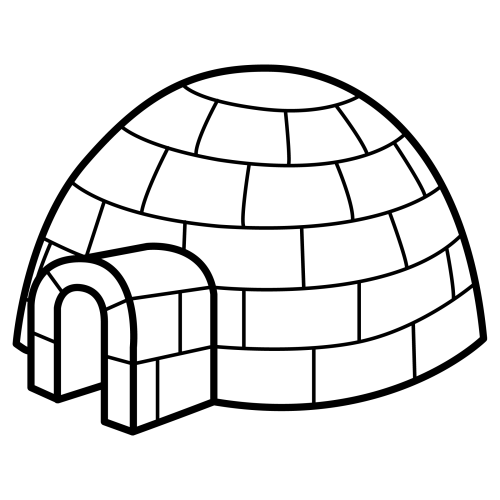 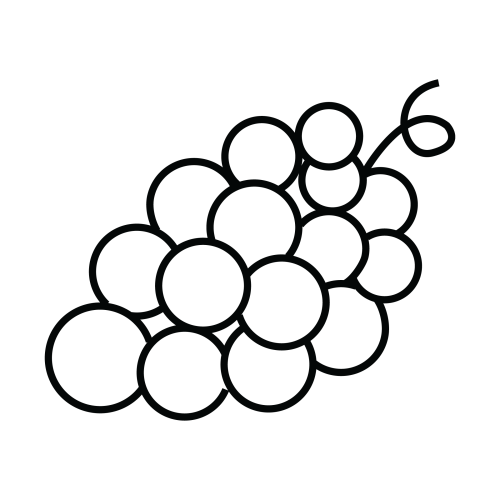 La   _  _  _  _   _       es como una    _  _  _  _  _  _     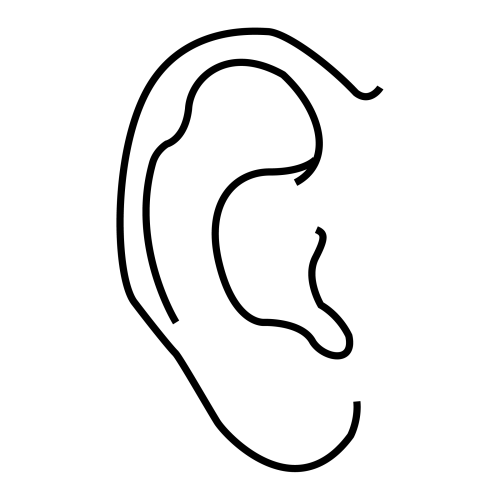 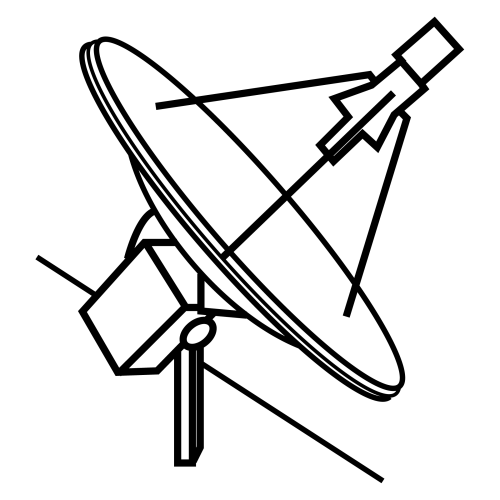 En el _  _  _  _  _   me asusté hasta el  _  _  _  _  _  _  _  _  _   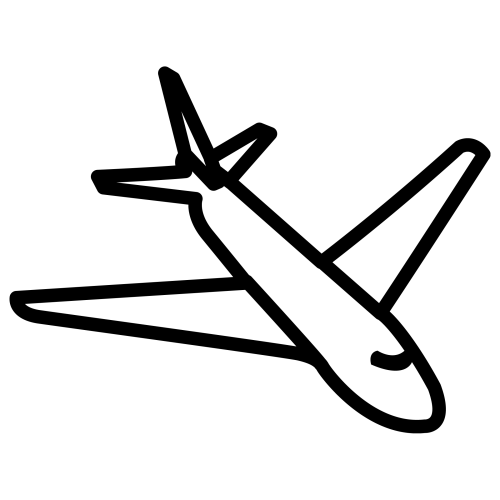 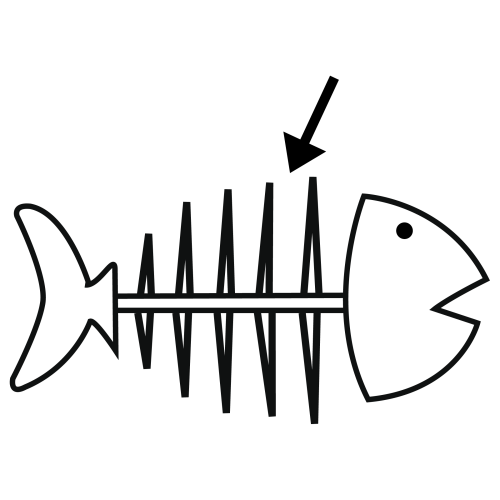 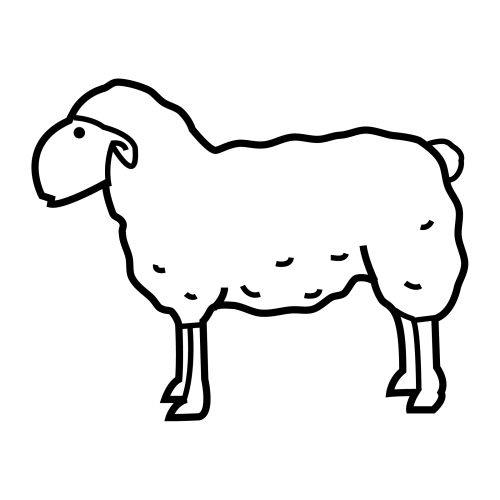 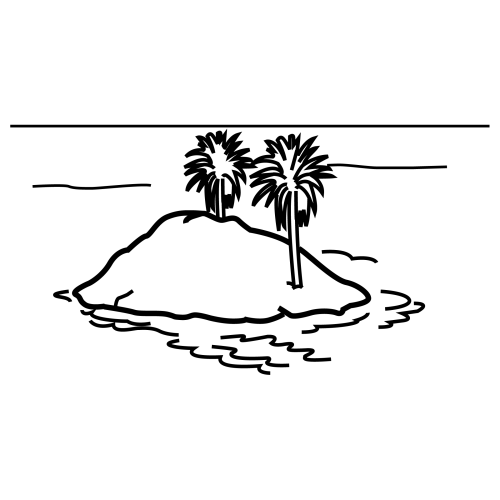 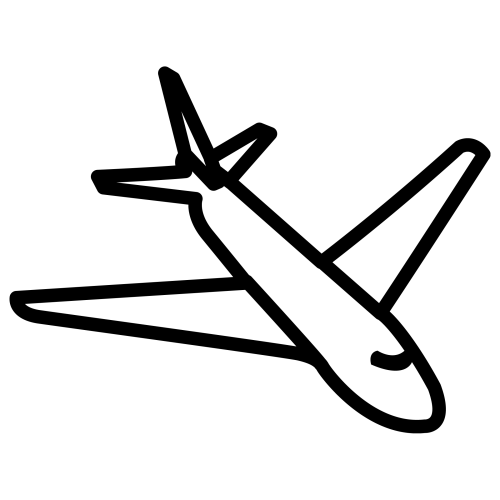 OVEJAISLAAVION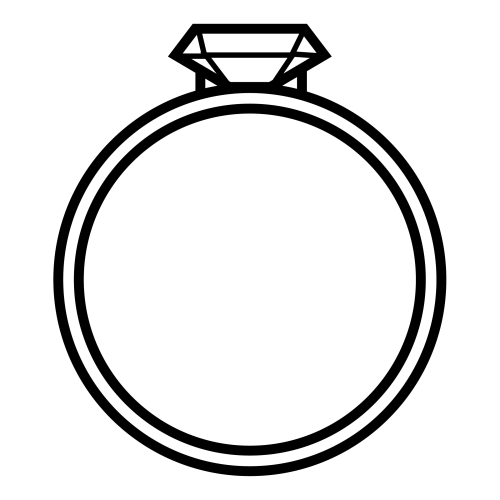 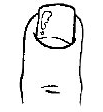 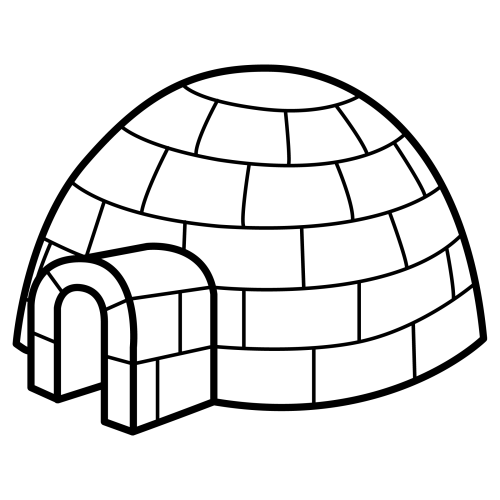 ANILLOUÑAIGLUG  I  U  L  L  I  L  A  N  OO  V  A  I  NÑ   U   AL  A  I  SJ  O  V  A  E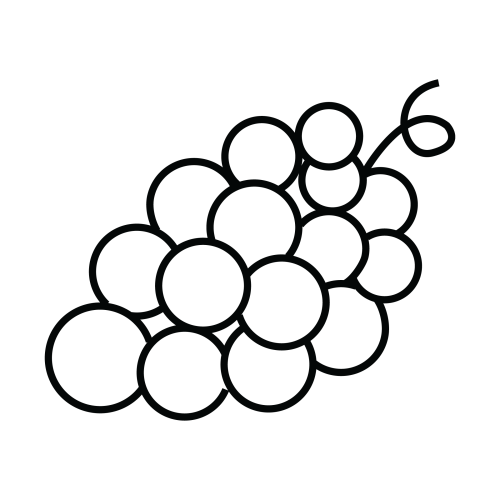 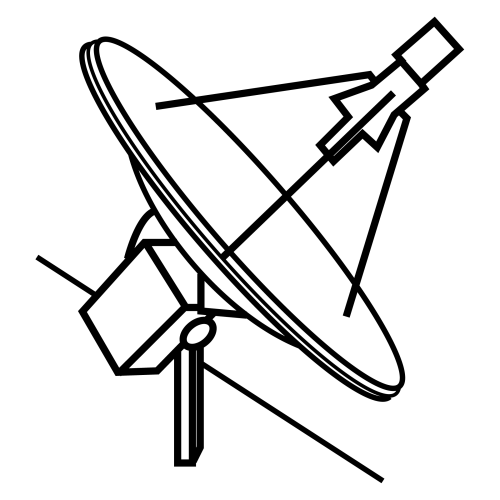 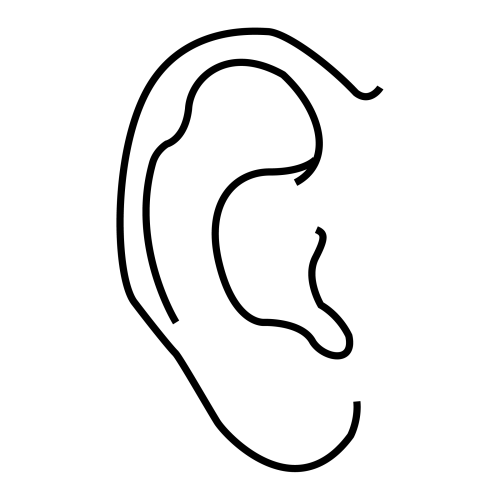 UVAANTENAOREJA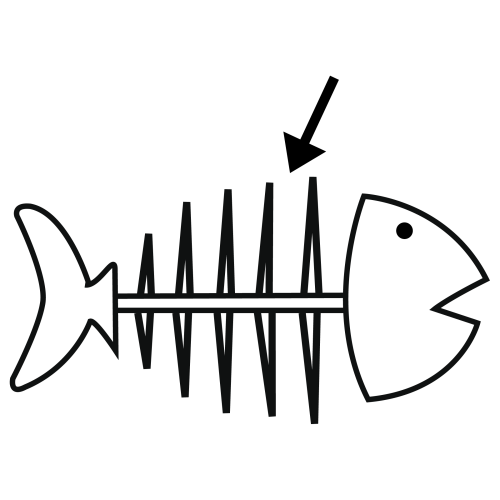 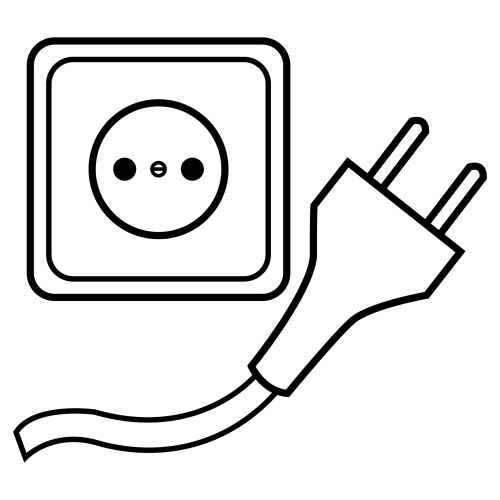 1ESQUELETOENCHUFEUNOJ  O  E  R  AE  L  E  T  S  U  O  Q  EA  T  A  E  N  N C  E  U  F  H  N  EN  U  O V   U   A  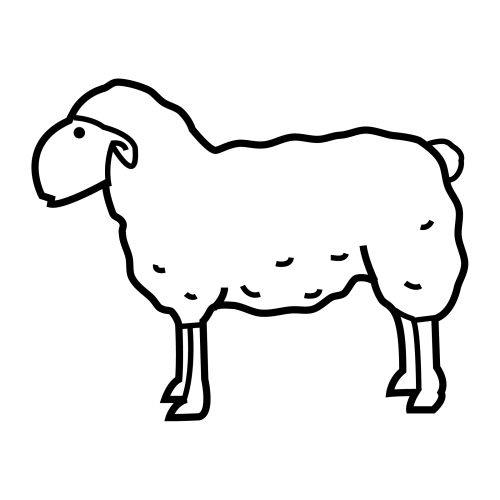 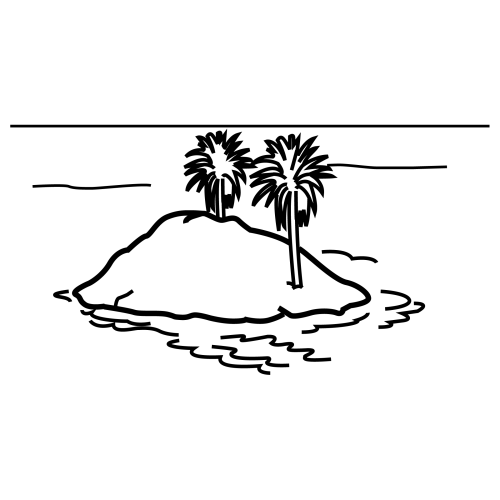 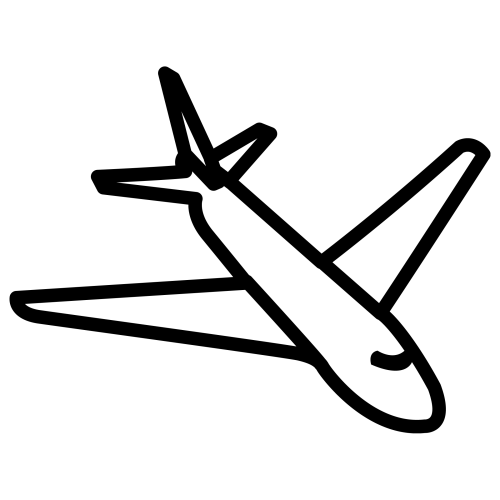 _  _  _  _  __  _  _  _ _  _  _  _  _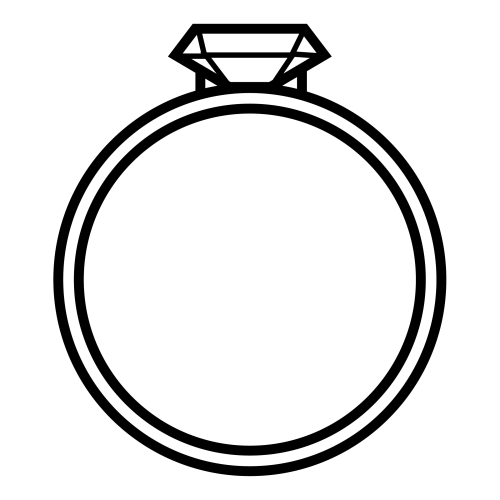 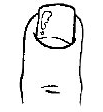 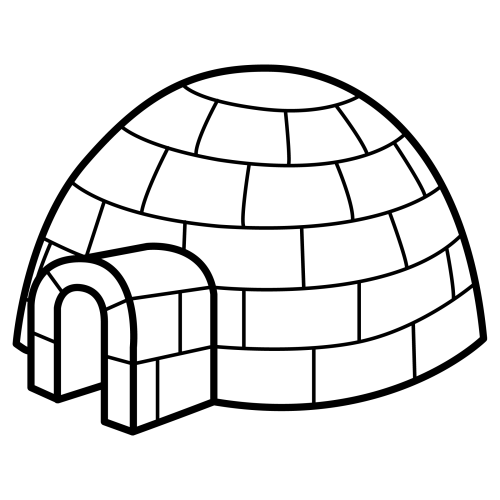 _  _  _  _  _  __  _  __  _  _  _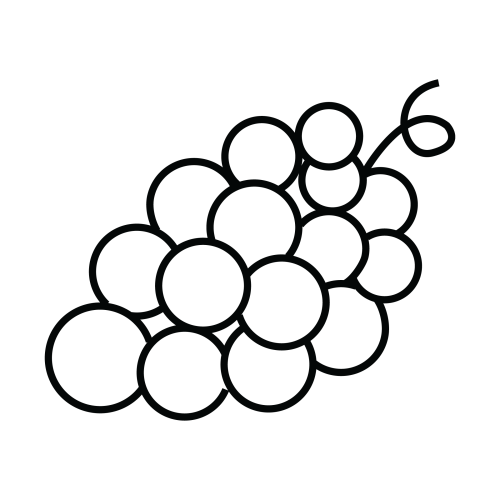 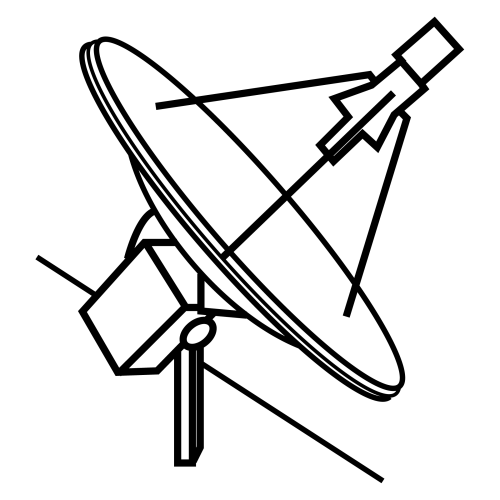 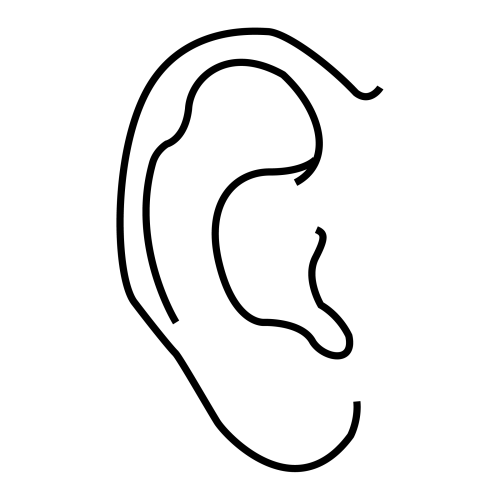 _  _  __  _  _  _  _  __  _  _  _  _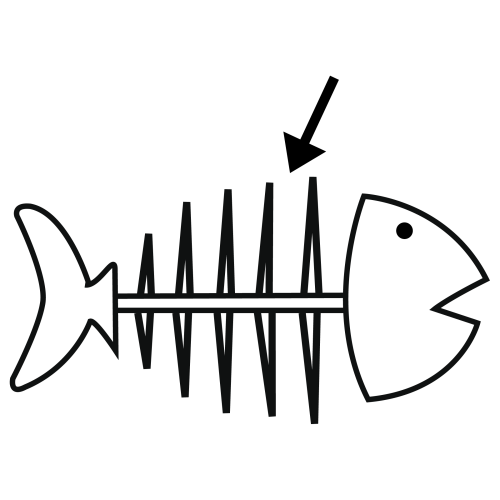 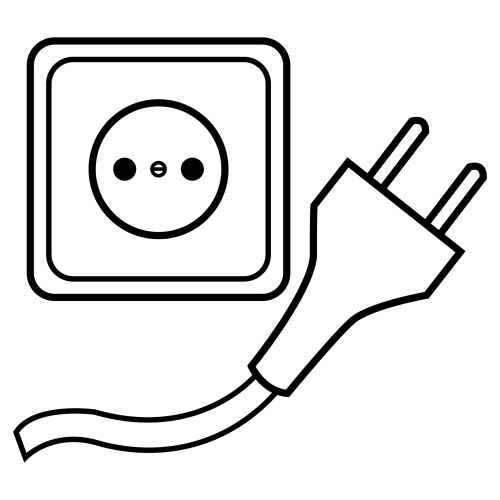 1_  _   _  _  _  _  _  _  __  _  _  _  _  _  __  _  _